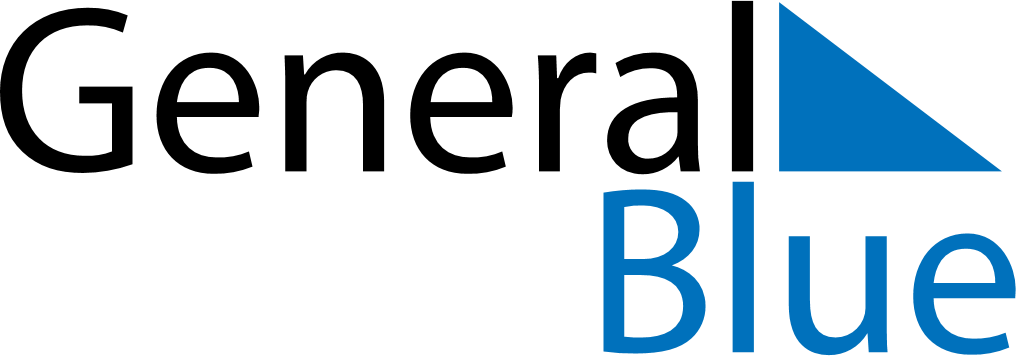 July 2024July 2024July 2024South SudanSouth SudanMondayTuesdayWednesdayThursdayFridaySaturdaySunday1234567Mother’s Day891011121314Independence Day1516171819202122232425262728293031Martyrs Day